 Faculdade de Saúde Pública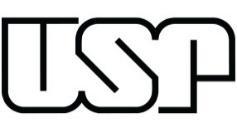 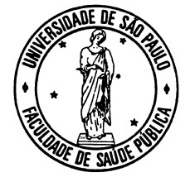 Universidade de São PauloProf. Dr. Alexandre Chiavegatto Filhohttp://www.fsp.usp.br/alexandreExercício Morbidade1 – Utilizando os dados do Datasus, calcule e compare a proporção de internações hospitalares que ocorreram por diabetes no Brasil em 2013 com a proporção de brasileiros diagnosticados com diabetes encontrado pela PNS em 2013. Qual dos dois valores é uma melhor estimativa da presença de diabetes na população brasileira? Por quê?2 – Utilizando os dados do Datasus, quantos casos notificados de febre amarela houve no Brasil em 2016? É possível dizer que esse é o número de pessoas que tiveram febre amarela? Por quê?